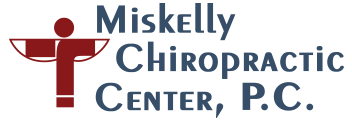 (1)	CONFIDENTIAL HISTORY				All information is Confidential.		Date									Patient’s Name												Address			 	 	      								City									State			Zip		Birthdate				Age			Race 			Ethnicity    		SS# 				      Marital Status 	S   M   D   W  	  Number of Children 			Home Number 					 	Cell Number 					Email Address 												Preferred method of contact? 		Home phone		Cell Phone	Work Phone		EmailEmployer				 		Occupation						Address			 	 	      								City									State			Zip		Phone           				 	May we contact your at work?     Yes		No           Name of Spouse						  	Birthdate				      Employer				 									Phone           		  		  	Occupation						          Emergency Contact 							Phone           				  Address			 	       	City			   State		    Zip		Whom may we thank for referring you?									Location		 Sign		 Website		  Other 					Insurance Carrier 											Is today’s visit due to an Auto Accident 				or a Work Injury 				Please allow us to copy your Drivers License and Insurance Card.(2) SUBJECTIVE HISTORY		Patient’s Name						 #1 (Primary Reason for today’s appt)																								When did you first notice your current symptoms?								Rate your symptoms on a scale of 1-10 									How often do you feel it?  Constant	Intermittent 								Is this an ongoing or recurring problem?	New	Ongoing	RecurringExplain													What AGGRAVATES this condition?									What are you UNABLE TO DO because of this condition?							What have you done to RELIEVE these symptoms? 								 #2(Secondary Reason for today’s appt)	 																							When did you first notice your current symptoms?								Rate your symptoms on a scale of 1-10 									How often do you feel it?  Constant	Intermittent 								Is this an ongoing or recurring problem?	New	Ongoing	RecurringExplain													What AGGRAVATES this condition?									What are you UNABLE TO DO because of this condition?							What have you done to RELIEVE these symptoms? 								COLOR ANY PAIN IN RED	   	COLOR ANY NUMBNESS OR TINGLING IN BLUE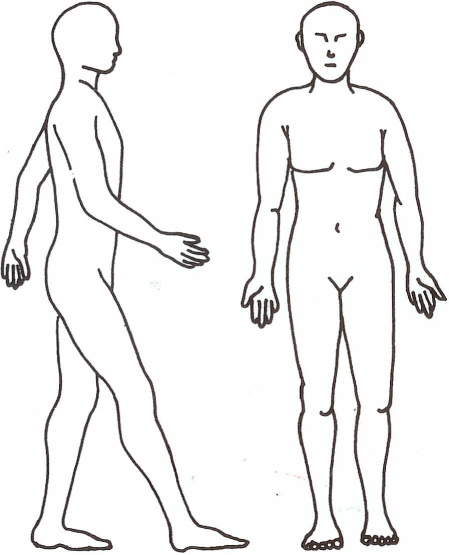 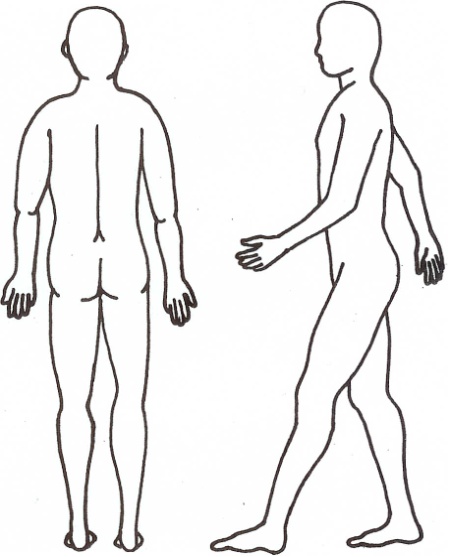 CIRCLE all that apply to your current symptoms.  Quality of symptoms (What does it feel like?)  Sharp 		Shooting		Stabbing			Aching		DullStiffness		Tightness		Tingling			Numbness	(3) 					Patient’s Name						TREATMENT BY OTHER DOCTORS FOR YOUR CURRENT SYMPTOMS/PROBLEMSTESTS	AND/OR PROCEDURES		DATE OF TEST		NAME OF DOCTORACTIVITIES OF DAILY LIVING 	  How do your symptoms interfere with your ability to function?  Circle or check whichever applies:		 	Getting out of a chair	Mild 		Moderate	Severe	Getting in/out of car	Mild 		Moderate	Severe	Going up/down stairs	Mild 		Moderate	Severe	Standing	Mild 		Moderate	Severe 	Walking	Mild 		Moderate	Severe	Bending over	Mild 		Moderate	Severe	Exercising	Mild 		Moderate	Severe	Household chores	Mild 		Moderate	Severe	Lifting objects	Mild 		Moderate	Severe	Reaching overhead	Mild 		Moderate	Severe	Showering or bathing	Mild 		Moderate	Severe	Dressing myself	Mild 		Moderate	Severe	Lying down	Mild 		Moderate	Severe	Getting to sleep	Mild 		Moderate	Severe	Staying asleep	Mild 		Moderate	SevereCURRENT MEDICATIONSPlease list all medications you are taking.  Include prescribed drugs and over-the-counter drugs, vitamins etc.Drug Name/Strength			Frequency				Name of Doctor prescribed				mg														mg														mg														mg														mg										ALLERGIES List anything that you are allergic to (medications, food, bee stings, etc) and how each affects you	Allergy						Reaction(4) 					Patient’s Name						PAST MEDICAL HISTORY (Please check all that apply)	 AIDS or HIV				 Diverticulitis				 Leg/Foot Ulcers		 Alcoholism				 Double Vision				 Liver Disease	 Arthritis				 Fibromyalgia			 Loss Bladder/Bowel Control	 Blood Clots				 Gout					 Lost Consciousness	 Blood in Urine/Stools			 Heart Attack				 Lost/Gained Weight		 Cancer					 Heart Murmur				 Osteoporosis	 Coronary Artery Disease		 Hiatal Hernia				 Polio	 Coughing up Blood			 High Blood Pressure			 Pulmonary Embolism	 Cramping Legs/Arms			 High Cholesterol			 Reflux or Ulcers	 Diabetes-Insulin			 Irritable Bowel				 Sleeping Disorder	 Diabetes-Non-Insulin			 Kidney Disease			 Stroke											 Thyroid Hyper/HypoPAST SURGICAL HISTORYSURGERY/Year performed					REASON FOR THE SURGERY																SOCIAL HISTORYALCOHOL USE  		TOBACCO USE			DRUG USE	 None				 Never Smoker			Do you currently use street drugs?	 Casual drinker			 Current every day smoker		Yes	No	 Moderate drinker		 Current some day smoker	If yes, please list	 Heavy drinker			 Former Smoker							FAMILY HISTORY			Relative	Age (if living)		Illnesses			Cause of deathMother														Father														Sister 1														Sister2														Brother 1													Brother 2													(5) 					Patient’s Name						WOMEN	I realize that an X-ray examination may be hazardous to an unborn child and I certify that to the best of my knowledge I am not pregnant.  Date of last menstrual period 				  Initials 		Comments 													OTHER HEALTH FACTS 	Please add other information about your health that you would like the Doctor to know here: 																											ACKNOWLEDGEMENTS	Please read each statement and initial your agreement.	 I grant permission to be called to confirm or reschedule an appointment and to be sent occasional cards, Initials	letters, emails or health information to me as an extension of my care in this office.	 It is the practice of this office to provide chiropractic care in an “open adjusting” environment.  	“Open Initials	adjusting” involves several patients being seen in the same adjusting room at the same time.  Patients 	are within sight of one another and some ongoing routine details of care are discussed within earshot 	of other patients and staff.  This environment is used for ongoing care and is NOT the environment 	used for taking patient histories, performing examinations or presenting reports of findings.  These 	procedures are completed in a private confidential setting.	To the best of my ability, the information I have supplied is complete and truthful.  Initials		I understand and agree that health and accident insurance policies are an arrangement between my insurance company and myself-not between my insurance company and this office.  I accept responsibility for payment for all services rendered regardless of what my insurance carrier pays.  Any balance unpaid after thirty (30) days from the last date of service, will be subject to a $5 billing fee or finance charges of 1-1/2% per month.  Furthermore, I will be responsible for all costs of collection including reasonable attorney fees.	Signature								Date